For Immediate Release
Media Contacts:
Andy Newhall
AmericanMuscle.com
(610) 251.1672
andy.newhall@Turn5.comNew Video Added to AmericanMuscle’s Mustang Intakes GuideRecent Update Helps Mustang Owners Shop for a Cold Air IntakeMedia Kit: https://www.dropbox.com/sh/zua7o2upz7jpqz9/AADOC0jvY8ZrZ_LSfOB-8KExa?dl=0 PAOLI, Pa. (June 16th, 2020) -  AmericanMuscle (AM) has revamped their mustang intakes tech guide with the addition of a video containing pro tips on how to shop for a cold air intake. Hosted by host Justin Dugan, the new content helps Mustang owners understand their options in an easily digestible format. Josh begins by explaining that an intake is an easy way to "add a little more power and sound along with making a nice visual statement under the hood.” AM’s detailed product pages, industry-leading dyno test and install videos ensure customers purchase the best system for their ride and budget. Customers overwhelmed by the vast product selection can check out AM’s top 3 options based on industry experience and popularity in the Mustang community. The video concludes with a thorough breakdown of things to keep in mind prior to purchase. AM’s detailed mustang intakes guide takes the guesswork out of shopping for a cold air intake. Along with in-depth product pages and how-to videos, AM continues to support Mustang owners with reliable information and top-notch customer service.________________________________________________________________________________________________________________________________About AmericanMuscleStarting out in 2003, AmericanMuscle quickly rose to be one of the leading aftermarket Mustang parts providers in the business. With the addition of Challenger in 2018, AmericanMuscle provides the most sought-after parts, accessories, and fast shipping. Located just outside of Philadelphia, AmericanMuscle is dedicated to offering the Mustang and Challenger communities with the highest level of customer service. 
Please visit http://www.AmericanMuscle.com for more information. #  #  #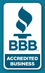 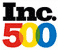 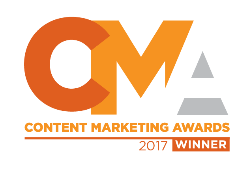 